 Afr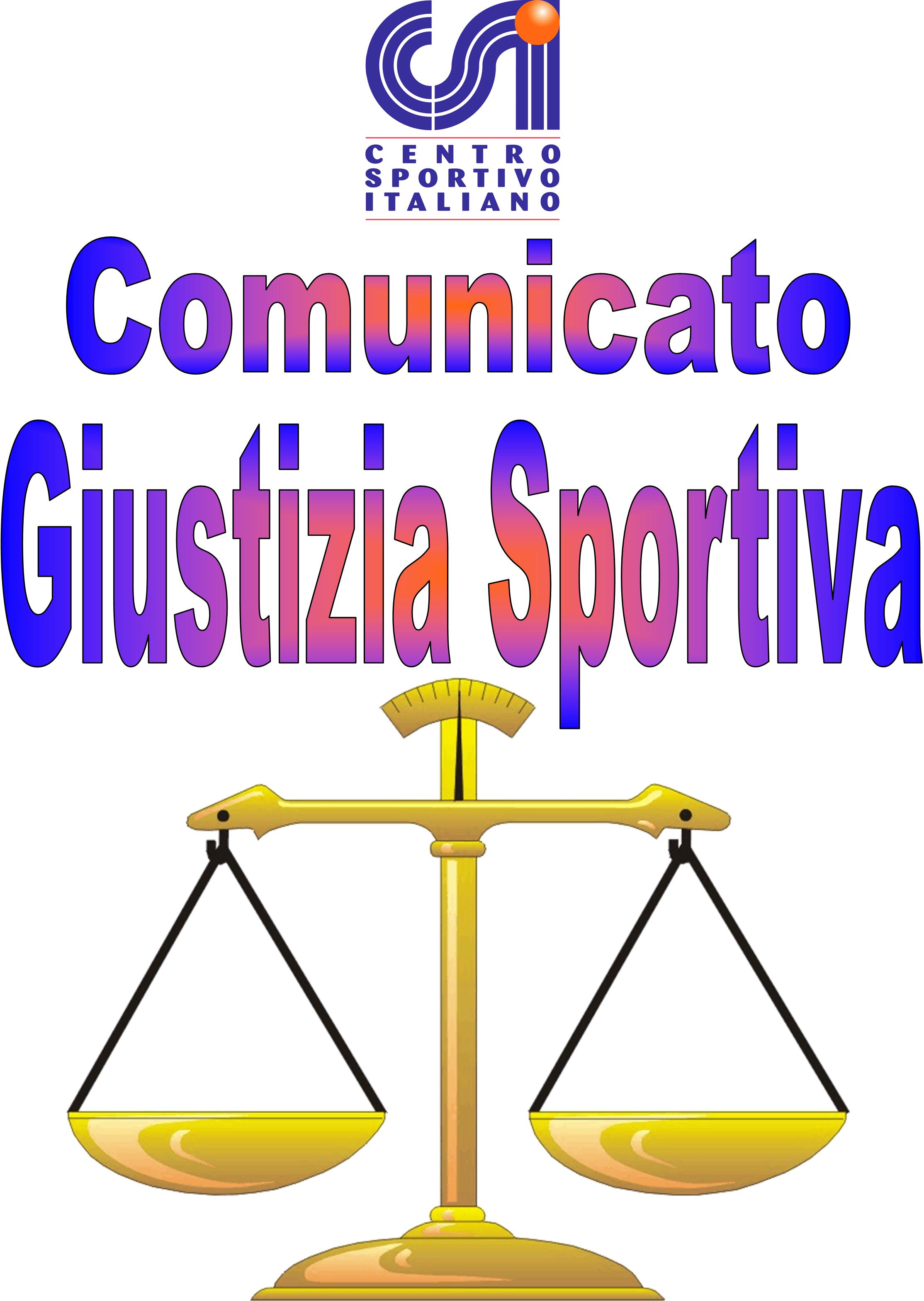 Comunicato Ufficiale nr. 15 – DATA 27 – 12 - 2016SERIE B gir bRecupero245 BB            Torreorsina Conad Arca – New Terni United             29 – 3                                      Coppa di lega 2 Turno                                   Risultati  COPPA DI LEGAPROVVEDIMENTI DISCIPLINARI COPPA DI LEGACARTELLINO AZZURRONominativo:                                                                                                    SocietàMarco Taglieri                                                                                            Sello BoysGIOCATORI AMMONITINominativo:                                                                                                      SocietàJacopo Testa                                                                                                     B.B MilfAlessandro Faraglia                                                                                         B.B MilfRiccardo Maggi                                                                                               B. B MilfMatteo Carloppi                                                                                               B.B MilfYounness Belatik                                                                                             Falsi InvalidiAlberto Marchetti                                                                                            Falsi InvalidiTommaso Ciaccasassi                                                                                     Atletico BrodoliniGIOCATORI ESPULSINominativo:                                 turni di squalifica                                        SocietàAlberto Marchetti                                       3                                                   Falsi Invalidi( Espressioni Intimitatorie e/o Minacciose; Espressioni Offensive nei confronti dell'ufficiale di gara ).Federico Giorgetti                                      3                                                    Falsi Invalidi( Espressioni Intimitatorie e/o Minacciose; Espressioni Offensive nei confronti dell'ufficiale di gara ).Tiziano Clementoni                                    3                                                     Sello Boys( Tentate vie di fatto nei confronti di tesserati ).Comunicato Ufficiale nr. 15 – DATA 27 – 12 - 2016                                         Calcio a 8 Terni LeagueRISULTATI CALCIO A 8PROVVEDIMENTI DISCIPLINARI CALCIO A 8Ammenda di € 50,00 ; 1 punto di penalizzazione in classifica generale e partita persa a tavolino con il risiltato di 6 – 0 per la società “ Eagles “ per mancata presentazione senza sufficiente preavviso.CARTELLINO AZZURRONominativo:                                                                                                     SocietàGIOCATORI AMMONITINominativo:                                                                                                      SocietàMarco Campi                                                                                                 Gunners FigtBledar Gjoni                                                                                                  Real ColizzatiAlessio Leonardi                                                                                           A.C.F La StellaCarlo Carta                                                                                                    F.C La Dolce VitaRoberto Genovasi                                                                                         F.C La Dolce VitaGIOCATORI ESPULSINominativo:                                 turni di squalifica                                        SocietàLuca Bernardini                                           1                                                Torre Orsina Conad Arca( Somma Di Ammonizioni ).                                                                                                                           Il Giudice sportivo273 Clinica iphone AxN – Sello Boys5 - 6 V.P.D274 Ares Ca5 – Real Cafè Noir2 - 4275 A.C Denti – La Dolce Vita2 - 3276 White Devils – Leicesterni City F.C8 - 1277 Papa Boys – Atletico Brodolini5 - 11 V.P.D278 Acqua & Sapone – Real Brodolini6 - 8279 Centro Tim Luca Luzi – Tranneusai F.C3 - 4280 B.B Milf – Falsi Invalidi6 - 5 V.P.D131 Triola Sport Clinic – Pro Diletta 19914 - 1132 West Tern – The PiratesRinviata133 Asppico Calcio - Intersport5 - 2134 Torre Orsina Conad Arca – Real Colizzati9 - 1 V.P.D135 B.B Milf – I Faggiani4 - 6136 A.C.F La Stella – F.C. La Dolce Vita4 - 9 V.P.D137 C.D.S. Terni – F.C. Lupi People3 - 1138 Black Hats – Gunners Figt5 - 4 V.P.D139 D.T Advice Me – Drink Team1 - 7140 Clinica Iphone AxN - Eagles6 – 0TAV. V.P.D